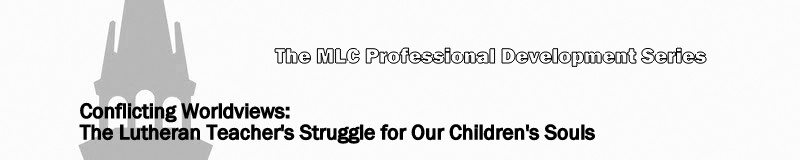 Lesson 7: Cautions and EncouragementsSee I Corinthians 5:6.  What warning is sounded by the Apostle Paul?See Colossians 2:8 and 2 Corinthians 10:5.What two important points are made by these passages with regard to false worldviews?a.b.See Ecclesiastes 1:9 and Matthew 24:10-14.What two reminders are provided by these scripture references?a.b.